   Georgia Gwinnett College
2019-2020 Campus Campaign

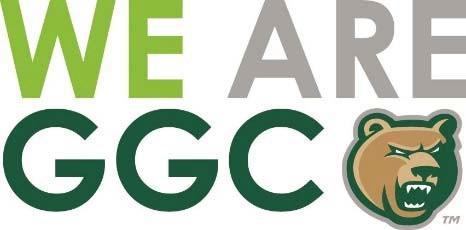 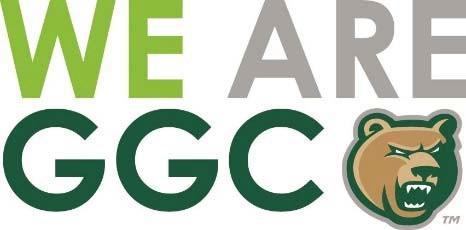 Step 1: Confirm/Update Your InformationName:  	Step 2: Choose Your DesignationThe GGC Fund provides support where it is needed most by the GGCcampus. Designating your gift to the GGC Fund helps support yourDate:  	
Unit/School:                                                             Home Address:                                                          City:                            State:         Zip:                      Email:                                                                         Office Phone:                                                           Home Phone:                                                            sustains other projects not covered by the state or tuition.
Please direct my gift to: The GGC Fund GGC Scholarship Fund
 Dr. Cathy Moore Scholarship Fund
 Dean Tom Mundie Scholarship Fund
 Emergency Grants for students: Grizzlies Helping Grizzlies Other established fund:  	 My gift is to be anonymous
Step 3: Choose Your Preferred Method of Payment Payroll Deduction*In the amount of $ 	per pay period.*This form must be submitted at least 15 business days prior to first deductionBegin deduction:  	(mm/yyyy) Continue for  	payments Continue deduction until further notice I authorize my employer to withhold from my salary the amount as indicated. CheckIn the amount of $ 	Made payable to the:Georgia Gwinnett College Foundation1000 University Center LaneLawrenceville, GA 30043Employee Information:I am paid:	I am a: Monthly	 10 month employee Bi‐weekly	 12 month employeeSignature:  	 Gifts can be made using a credit card or payroll deduction online at weare.ggc.edu
Forms can also be dropped off in B-2000 Attn: Mari JameisonGGC Annual Giving CirclesAnnual giving circles apply to gifts made between July 1, 2019 – June 30, 2020.$1,000 - $2,499			President’s Circle  $2,500 - $4,999			Scholars Circle  $5,000 - $9,999			Benefactors Circle $10,000 - $24,999		Trustees Circle  $25,000 - $49,999		Innovators Circle  $50,000+				Founders Circle 